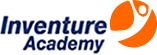 INDIAN CERTIFICATE OF SECONDARY EDUCATION EXAMINATIONICSE Subject Options Form – 2021 - 22Name of Student : 								Grade :Please note:Students should take all the Subjects in Group 1 and 2. Students will need to choose one Subject from Group 3A Subject will be offered only if a minimum of five students opt for it.Name of Parent/s :Email ID :     		1.						2.Mobile Number:	1.						2. Parent’s Signature:							Date:Group 1English LanguageLiterature in English HistoryGeographySecond Language (Please select ONE option)HindiKannadaFrench SpanishGroup 2MathematicsPhysicsChemistryBiology]Group 3 (Please select ONE option)Computer ApplicationsEconomic ApplicationsArt